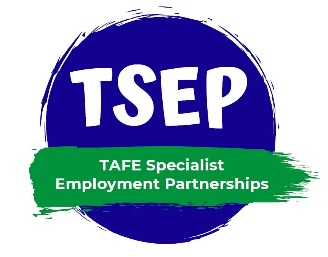 TAFE Specialist Employment Partnerships (TSEP)Seeking a Specialist Employment Service to join our partnershipNeed to be willing to: Invest in research and development in the specialist arena of graduate employment for TAFE students with disability Build organisational experience and competency within a TAFE campus to improve employment rates for students with disability Work independently of any DES/Job Active servicing requirements and focus on working on- campus to prepare and place students with disability Work in partnership with TAFE Access & Equity Coordinator to promote graduate employment opportunities for students with disability This is a long-term strategic partnership that in time will build into a financially viable exercise for a Specialist Employment Service provider to increase registrations and employment outcomes. Interested? Come along to an information session.Date: 			Time: 			 VenueStatistically, graduates with disability are behind their peers when finding employment. 23.5% of graduates with disability are unemployed and looking for full-time work compared to their peers of 11.3%. This initiative plans to address this. TSEP is modelled from University Specialist Employment Partnership (USEP) which is embedded currently in 10 universities. .For more information or to submit an expression of interest contact: (Insert TAFE contact details here)Yours SincerelyNameTitleAddressT: 		M: E: 